«Если педагог соединяет в себе любовь к делу и к ученикам, он - совершенный педагог».Л. ТолстойДумала ли я, что когда то стану воспитателем? Нет, я всегда мечтала стать юристом. Совершенно две разные, полярные профессии. Не в таком уж и далеком 2003 году, после окончания школы, я оказалась здесь, в детском саду. В маленькой стране, где главными жителями были дети. Сегодня – современное воспитание включает в себя определенные методы. Именно они помогают направить ребенка в правильное русло. И чем раньше начать это делать, а именно с детского сада, то ребенок станет человеком с большой буквы. Современное образование предполагает в первую очередь, развитие ребенка как личности, как субъекта. Гуманность в отношении к ребенку – это главное, в развитии личности.Одним из главных подходов в работе я считаю, демократический подход. Развитие и раскрытие творчества ребенка, его способностей, коммуникабельности. В своей работе я использую современные информационные технологии. Ведь именно благодаря их использованию, повышается мотивация детей к образовательной и исследовательской деятельности. Повышается качество образования.Моя задача  создать такие условия. В своей работе я использую и ноутбук, и мультимедийный проектор, соответственно повышаю эффективность усвоения материала детьми. Ведь благодаря использованию современных технологий можно создать интересное и увлекательное как занятие, так и организовать совместную деятельность детей. Еще одним из главных принципов развития современного образования, я считаю вариативность. Вариативная система, так же позволяет дать детям выбор направления в развитии. Ведь каждый ребенок – это личность. В своей работе я использую различные технологии. Например: речевое развитие. Конечно, в развитии современных технологий есть и свои недостатки. Ведь гораздо меньше времени стало уделяться именно «живому» общению с детьми родителей. Разговорной речи и т.д. Именно поэтому приоритетным направление является, речевое развитие. С детьми своей группы, использую технологию ТРИЗ: «Составление логических рассказов по сюжетным картинкам», «Составление детьми творческих рассказов по сюжетной картине», авторов Т.А. Сидорчук, С.В. Лелюх. Направлена данная технология на развитие речи детей, развитие логического мышления. Большое внимание уделяю использованию здоровьесберегающих технологий: -физического развития дошкольников, 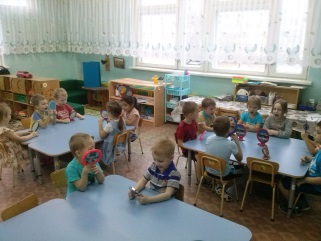 -закаливания; -организация профилактических мероприятий; -развитие физических качеств, двигательной активности -становление физической культуры дошкольников, -дыхательная гимнастика, -массаж и самомассаж, - развитие моторики, что неразрывно связано с речевым развитием детей.  Технология – лэпбук. Чем же привлекательна эта технология для меня? Тем, что, благодаря использованию этой технологии, происходит систематизирование и анализ полученных знаний детей, как в образовательной, так и в совместной, и в самостоятельной деятельности детей.Технология – сотрудничества. Цель использования технологии сотрудничества: Создание комфортных условий развития личности ребенка. Технологию сотрудничества я  применяю в: совместной деятельности с детьмисовместных играх; творческой деятельности (игры, труд, досуги, развлечения);индивидуально-подгрупповой работе.Технология сюжетно ролевых игр Т.Н. Дороновой. В пособии Т. Н. Дороновой, дана характеристика игры как ведущей деятельности дошкольника, показано ее место в процессе психического развития ребенка. Подробно рассмотрены вопросы использования игровой мотивации на занятиях, а также возможности использования игры как средства коррекции.Таким образом по моему мнению игра является важным аспектом прежде всего психологического комфорта детей группы. А так же средством воспитания и обучения.В ДОУ разработана вариативная часть образовательной программы, с учетом примерной основной образовательной программы «Радуга».Хотелось бы еще отметить значимость вариативности, доступности, безопасности, полифункциональности, трансформируемости развивающей среды. Современная развивающая среда в ДОУ предполагает наличие разнообразия в выборе деятельности ребенка. Дети делают выбор самостоятельно.  При проектировании РППС необходимо учитывать целостность образовательного процесса в организации, в заданных стандартом образовательных областях: социально-коммуникативной, познавательной, речевой, художественно-эстетической и физической.Так какие же задачи стоят перед современным воспитателем? Быть наравне с ребенком. Давать ему право выбора. Самостоятельность. Не ломать детей под «стандарты», учитывать его индивидуальные особенности, личностные качества.  В своей работе, я стараюсь учитывать мнения ребят, их пожелания, возможности.. Для обмена опытом создала свой сайт, где публикую свои разработки и достижения. Принимаю участие в различных конкурсах, как с детьми, так и педагогических конкурсах. Распространяю свой опыт, выступая на педагогических советах, родительских собраниях. Конечно, я не стою на месте. Стараюсь изучать современные технологии, совершенствуя свою педагогическую грамотность. Стараюсь своевременно выявлять, динамически наблюдать за детьми ведь комплексная, всесторонняя, диагностика развития ребенка и его потенциальных возможностей;  определение специальных условий развития, воспитания, обучения детей содействие и организация условий развития, обучения и воспитания, адекватных индивидуальным особенностям ребенка внедрение современных технологий - все это залог успешной работы.Муниципальное бюджетное дошкольное образовательное учреждение «Детский сад общеразвивающего вида «Улыбка»Эссе на тему: «Я – педагог»Воспитатель: Степанова Марина Алексеевна